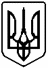 УКРАЇНАКОМУНАЛЬНЕ НЕКОМЕРЦІЙНЕ ПІДПРИЄМСТВО ЦЕНТР ПЕРВИННОЇ МЕДИКО-САНІТАРНОЇ ДОПОМОГИ №2ОБОЛОНСЬКОГО РАЙОНУ м. КИЄВА_____________________________________________________________________________Мінський проспект, б. 8, м. Київ, 04201, код ЄДРПОУ 23379143, тел./факс (044) 432-37-15,email:oblpol3@ukr.netвід 19.09.2019р. № 931на № 061-8858/09 від 13.09.2019р.             Юліяfoi+request-54245-45с91b20@dostup.pravda.com.ua Про доступ до публічної інформаціїНа виконання листа Департаменту охорони здоров’я виконавчого органу Київської міської ради (Київської міської державної адміністрації)  № 061-8858/09 від 13.09.2019р., на звернення від 08.09.2019 гр. Юлії до  Міністерства охорони здоров’я України,  стосовно надання інформації про вакантні посади у закладах охорони здоров’я міста Києва для працевлаштування випускників вищих медичних навчальних закладів ІІІ-ІV рівня акредитації, адміністрація КНП “Центру первинної медико-санітарної допомоги №2” Оболонського району м. Києва повідомляє, про відсутність вакантних  посад.           В.о. Директора                                                              Ірина ІВАНИЦЬКА Слюсарчук4320767